SLOVENŠČINA – 9. RAZRED – SKUPINA ZUPAN			           16. 4. 2020Rešitve nalog DZ str. 47/8 ̶ 10, 12: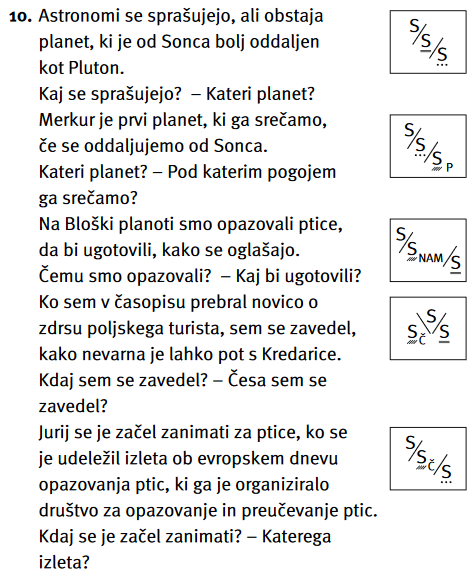 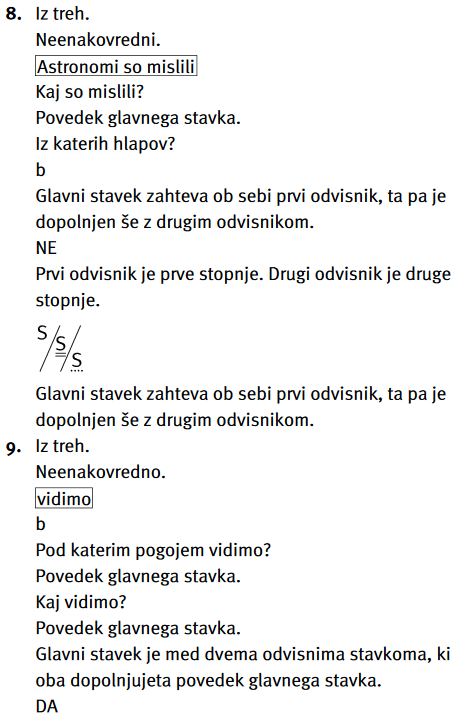 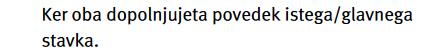 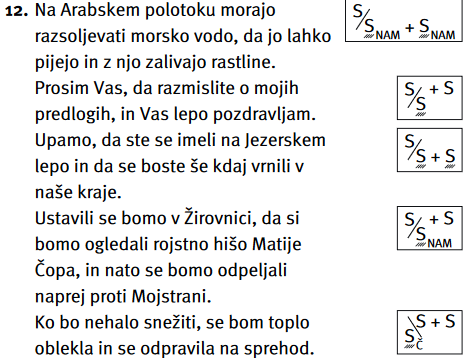 Če imaš težave, vprašanja, bom na voljo za dodatno razlago danes, v četrtek,  med 10.30 in 11.00 uro na spodnji povezavi.Join the meeting:   https://vid.arnes.si/oskbsljzupanDanašnje deloNa spletni strani https://eucbeniki.sio.si/slo9/2244/index.html si oglej animacijo. Katera beseda je bila skupna v vseh pogovorih? Tako je, prosim. Zdaj pa iz glagola tvori samostalnik iz iste besedne družine. Ja, dobiš besedo prošnja. Če ljudi, s katerimi smo dnevno v komunikaciji spoštujemo, prošnje izrekamo dnevno. Pisno pa manjkrat, vendar boste morda kmalu morali napisati uradno prošnjo (morda za počitniško delo, sprejem v dijaški dom, štipendijo …), zato bo danes to naša tema.V DZ na strani 53 začni z 2. nalogo. Pravilne odgovore zapiši ali vsaj podčrtaj, kljub temu da je naloga označena kot ustna. Skice v zvezek še ni treba narisati (boš kasneje).Nato preberi besedilo v nalogi 3. Potem reši naloge 4, 5 (rešitve zapiši!) in 7, 8 (pomoč pri 7. nalogi: prošnja, uradnega). Zdaj pa v zvezek napiši naslov URADNA PROŠNJA in najprej prepiši rdeče besedilo iz 7. naloge,  nato nariši tale znani obrazec. 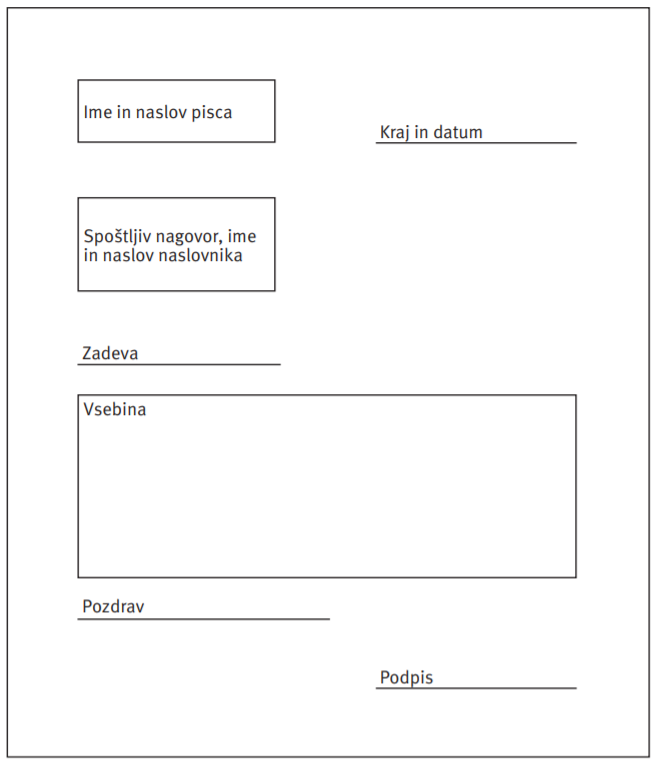 Spoštljiv nagovor  lahko namesto ob imenu naslovnika zapišeš na začetku vsebine!V pisanju prošnje se boš preizkusil naslednjič.Tisti, ki želi ponoviti snov in utrditi svoje znanje, naj reši še: DZ  str. 56/12-17.